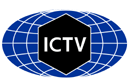 Part 1: TITLE, AUTHORS, APPROVALS, etcAuthor(s) and email address(es)Author(s) institutional address(es) (optional)Corresponding authorList the ICTV Study Group(s) that have seen this proposalICTV Study Group comments and response of proposerICTV Study Group votes on proposalAuthority to use the name of a living personSubmission datesICTV-EC comments and response of the proposerPart 2: NON-TAXONOMIC PROPOSALText of proposalPart 3: TAXONOMIC PROPOSALName of accompanying Excel moduleAbstractText of proposalSupporting evidence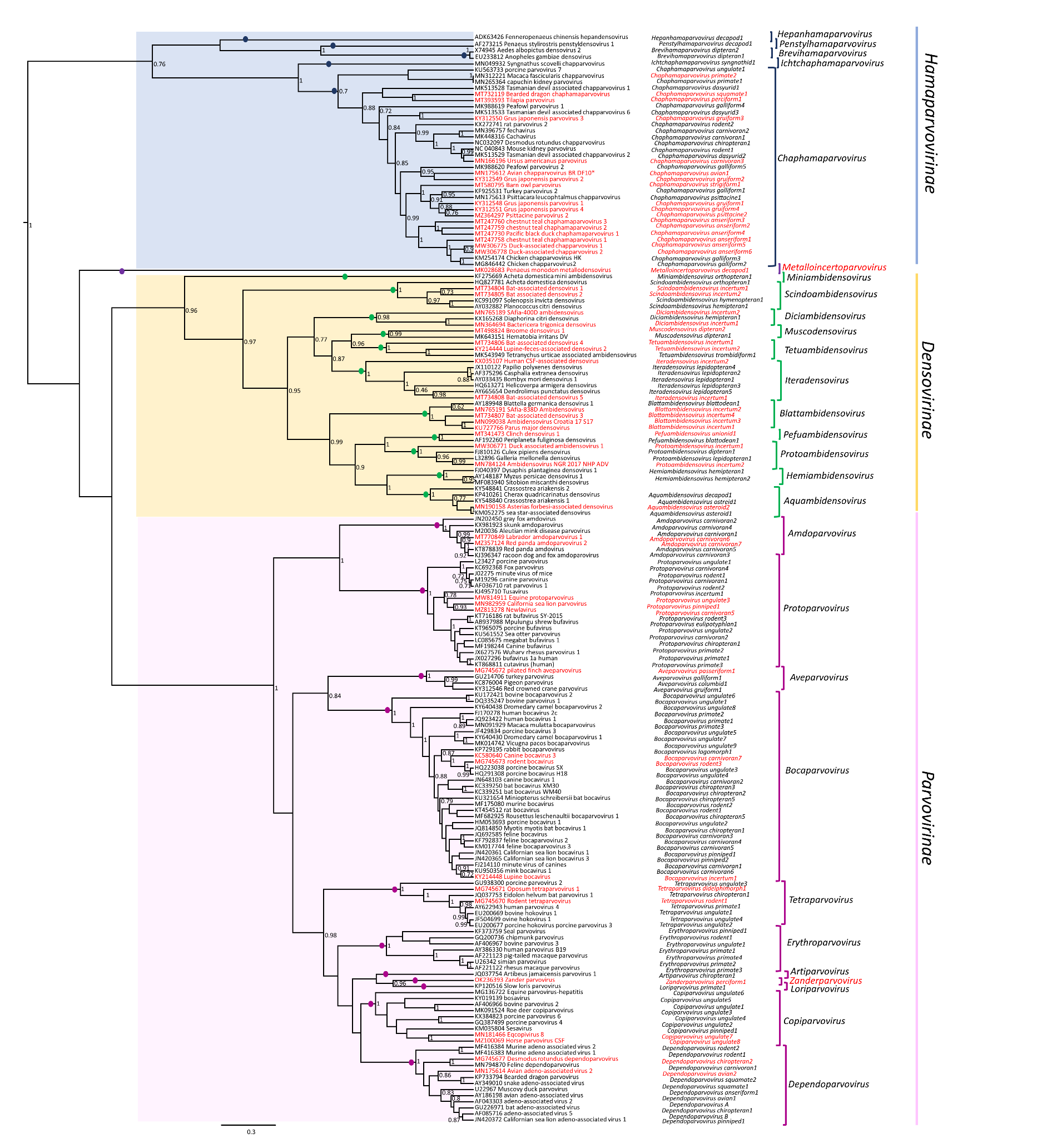 Figure 1 Bayesian inference of the entire Parvoviridae family, based on the SF3 helicase domain (155-aa-long) of the NS1 protein (by the BEAST v.1.10 suite using the LG+I+G substitution model, with a lognormal relaxed clock and Yule speciation model through 100 million generations).  The posterior probability values are shown as node labels, if significant (>0.7). The nodes of each genus are labelled with a spot, color coded based on subfamily affiliation. Taxa and viruses introduced in this proposal are highlighted in red. Proposed taxa and viruses in the TP by Duarte et al. (Create 1 new species in the genus Chaphamaparvovirus, and 1 new species in the genus Dependoparvovirus, in the family Parvoviridae) are marked with a star (*).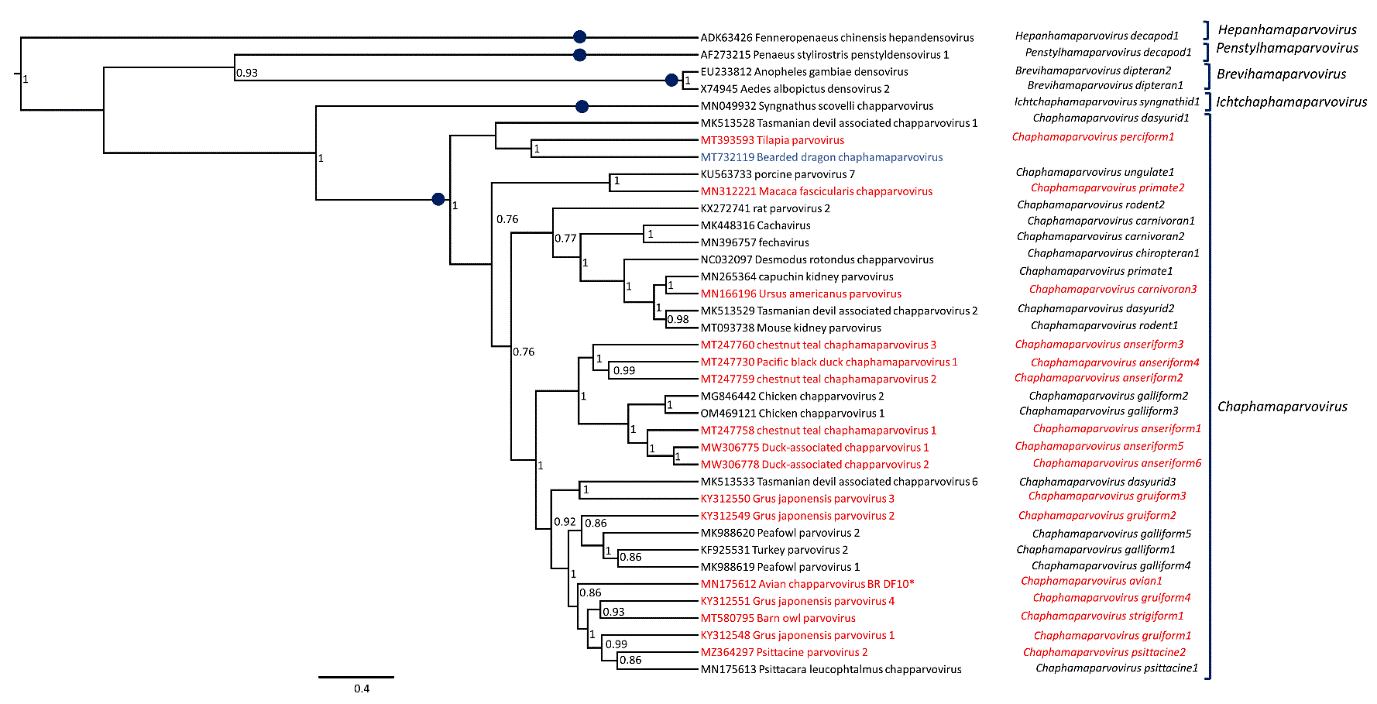 Figure 2 Bayesian inference of the subfamily Hamaparvovirinae, based on the 475-aa-long homologous region of the NS1 protein (by the BEAST v.1.10 suite using the LG+I+G substitution model, with a lognormal relaxed clock and Yule speciation model through 30 million generations).  The posterior probability values are shown as node labels, if significant (>0.7). The nodes of each genus are labelled with a dark blue circle. Taxa and viruses introduced in this proposal are highlighted in red. The proposed virus in the TP by Duarte et al. (Create 1 new species in the genus Chaphamaparvovirus, and 1 new species in the genus Dependoparvovirus, in the family Parvoviridae) is marked with a star (*). Viruses for which the complete coding sequence has been determined albeit are not eligible for classification, are indicated in blue and included for more reliable phylogenetic inference.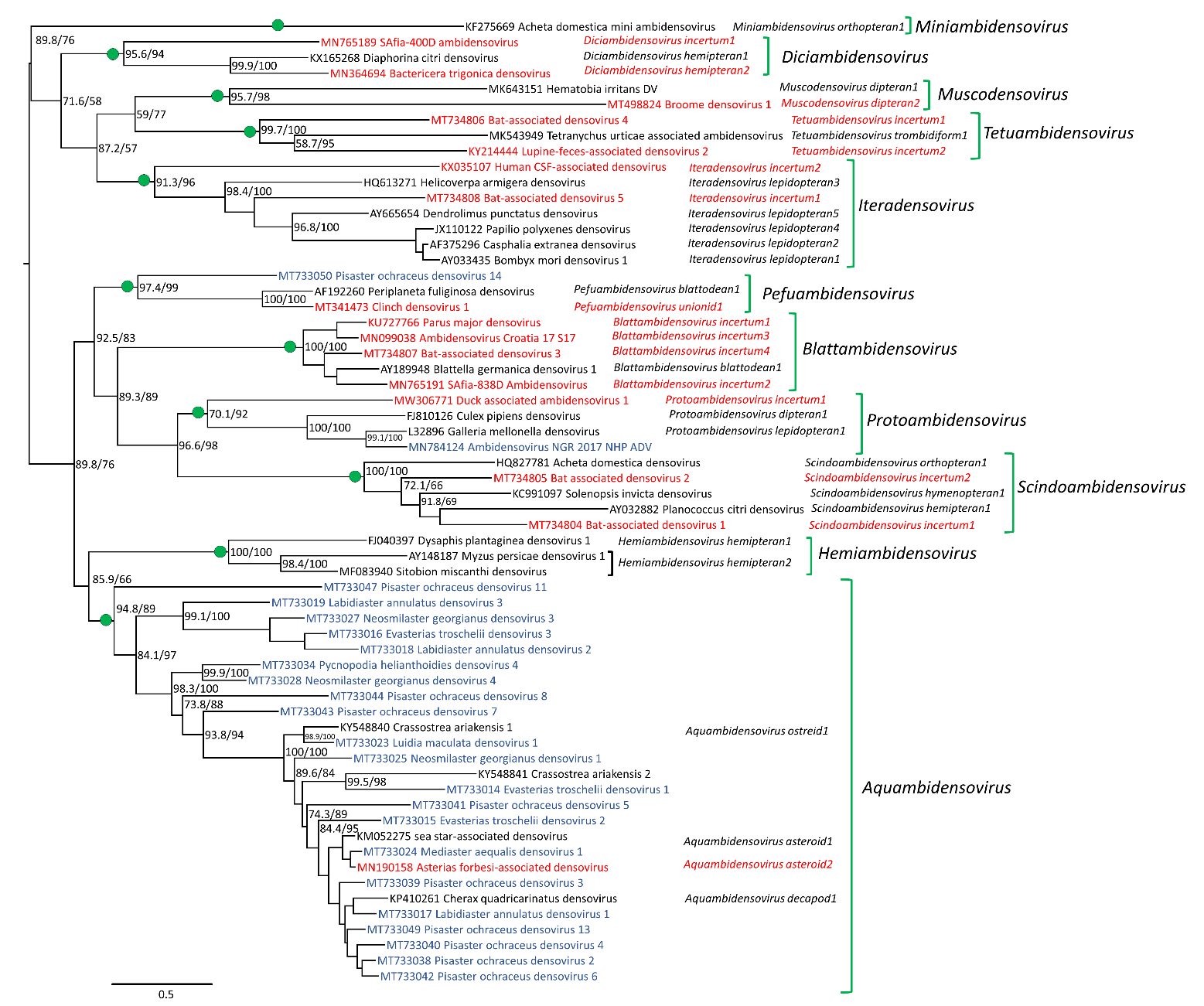 Figure 3 Maximum likelihood inference of the subfamily Densovirinae, based on the 552-aa-long homologous regions of the NS1 protein (by PhyML v3.3 using the LG+G+I substitution model).  The reliability of the topology was tested by aLRT-sh-like test and bootstrapping of 1000 replicates, shown as percentage on node labels, if significant (>70). The nodes of each genus are labelled with a green circle. Taxa and viruses introduced in this proposal are highlighted in red. Viruses for which the complete coding sequence has been determined, yet are not eligible for classification, are indicated in blue and included for a more reliable phylogenetic inference.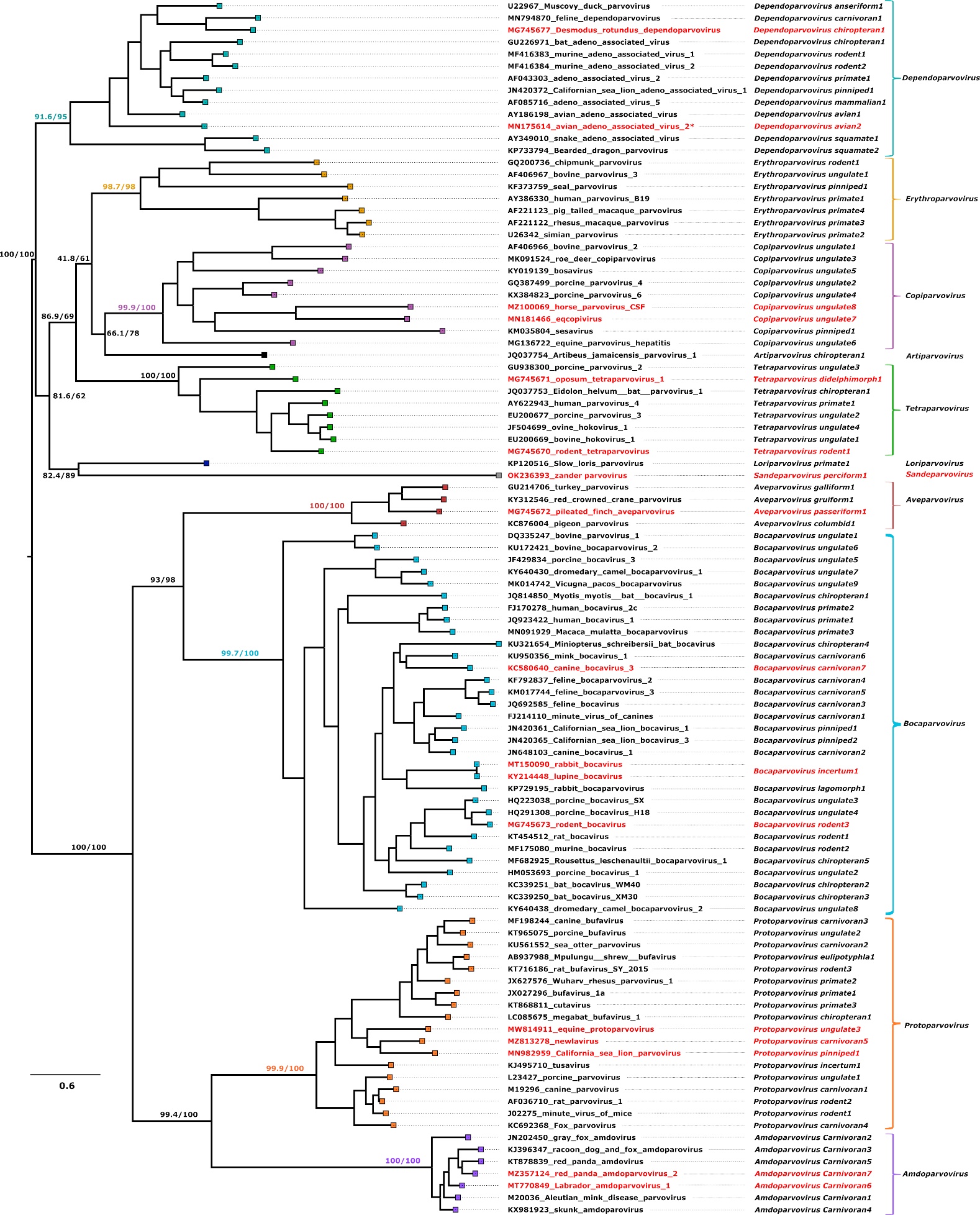 Figure 4 Maximum likelihood inference of subfamily Parvovirinae, based on a 582-aa-long alignments encompassing the homologous regions of the NS1 protein (by IQ-TREE 2 using the LG+F+R7 substitution model).  The reliability of the topology was tested by SH-aLRT test and bootstrapping of 1000 replicates and results are shown for all main nodes. Sequences in each genus are labelled with a colored square that is unique for each genus. The proposed virus in the TP by Duarte et al. (Create 1 new species in the genus Dependoparvovirus, in the family Parvoviridae) is marked with a star (*).References1.	Reuter G, Pankovics P, László Z, Gáspár G, Hui A, Delwart E, Boros Á (2022) Human-stool-associated tusavirus (Parvoviridae) in domestic goats and sheep. Arch Virol 167:1307-1310, 10.1007/s00705-022-05424-8:10.1007/s00705-022-05424-8, PMC9038789, PMID: 353551432.	Pénzes JJ, Pham HT, Chipman P, Bhattacharya N, McKenna R, Agbandje-McKenna M, Tijssen P (2020) Molecular biology and structure of a novel penaeid shrimp densovirus elucidate convergent parvoviral host capsid evolution. Proc Natl Acad Sci U S A 117:20211-20222, 10.1073/pnas.2008191117:10.1073/pnas.2008191117, PMC7443866, PMID: 327475543.	Vibin J, Chamings A, Klaassen M, Bhatta TR, Alexandersen S (2020) Metagenomic characterisation of avian parvoviruses and picornaviruses from Australian wild ducks. Sci Rep 10:12800, 10.1038/s41598-020-69557-z:10.1038/s41598-020-69557-z, PMC7393117, PMID: 327330354.	Canuti M, Verhoeven JTP, Munro HJ, Roul S, Ojkic D, Robertson GJ, Whitney HG, Dufour SC, Lang AS (2021) Investigating the Diversity and Host Range of Novel Parvoviruses from North American Ducks Using Epidemiology, Phylogenetics, Genome Structure, and Codon Usage Analysis. Viruses 13, 10.3390/v13020193:10.3390/v13020193, PMC7912424, PMID: 335253865.	Wang Y, Yang S, Liu D, Zhou C, Li W, Lin Y, Wang X, Shen Q, Wang H, Li C, Zong M, Ding Y, Song Q, Deng X, Qi D, Zhang W, Delwart E (2019) The fecal virome of red-crowned cranes. Arch Virol 164:3-16, 10.1007/s00705-018-4037-x:10.1007/s00705-018-4037-x, PMC7086969, PMID: 302255196.	Hargitai R, Boros Á, Pankovics P, Mátics R, Altan E, Delwart E, Reuter G (2021) Detection and genetic characterization of a novel parvovirus (family Parvoviridae) in barn owls (Tyto alba) in Hungary. Arch Virol 166:231-236, 10.1007/s00705-020-04862-6:10.1007/s00705-020-04862-6, PMID: 331362087.	Sarker S (2021) Molecular and Phylogenetic Characterisation of a Highly Divergent Novel Parvovirus (Psittaciform Chaphamaparvovirus 2) in Australian Neophema Parrots. Pathogens 10, 10.3390/pathogens10121559:10.3390/pathogens10121559, PMC8706300, PMID: 349595148.	Liu W, Zhang Y, Ma J, Jiang N, Fan Y, Zhou Y, Cain K, Yi M, Jia K, Wen H, Guan W, Zeng L (2020) Determination of a novel parvovirus pathogen associated with massive mortality in adult tilapia. PLoS Pathog 16:e1008765, 10.1371/journal.ppat.1008765:10.1371/journal.ppat.1008765, PMC7588064, PMID: 329707779.	Du J, Wang W, Chan JF, Wang G, Huang Y, Yi Y, Zhu Z, Peng R, Hu X, Wu Y, Zeng J, Zheng J, Cui X, Niu L, Zhao W, Lu G, Yuen KY, Yin F (2019) Identification of a Novel Ichthyic Parvovirus in Marine Species in Hainan Island, China. Front Microbiol 10:2815, 10.3389/fmicb.2019.02815:10.3389/fmicb.2019.02815, PMC6907010, PMID: 3186698010.	Chang WS, Li CX, Hall J, Eden JS, Hyndman TH, Holmes EC, Rose K (2020) Meta-Transcriptomic Discovery of a Divergent Circovirus and a Chaphamaparvovirus in Captive Reptiles with Proliferative Respiratory Syndrome. Viruses 12, 10.3390/v12101073:10.3390/v12101073, PMC7600432, PMID: 3299267411.	Sawaswong V, Fahsbender E, Altan E, Kemthong T, Deng X, Malaivijitnond S, Payungporn S, Delwart E (2019) High Diversity and Novel Enteric Viruses in Fecal Viromes of Healthy Wild and Captive Thai Cynomolgus Macaques (Macaca fascicularis). Viruses 11, 10.3390/v11100971:10.3390/v11100971, PMC6832579, PMID: 3165250812.	Alex CE, Fahsbender E, Altan E, Bildfell R, Wolff P, Jin L, Black W, Jackson K, Woods L, Munk B, Tse T, Delwart E, Pesavento PA (2020) Viruses in unexplained encephalitis cases in American black bears (Ursus americanus). PLoS One 15:e0244056, 10.1371/journal.pone.0244056:10.1371/journal.pone.0244056, PMC7745964, PMID: 3333242913.	Jackson EW, Pepe-Ranney C, Johnson MR, Distel DL, Hewson I (2020) A Highly Prevalent and Pervasive Densovirus Discovered among Sea Stars from the North American Atlantic Coast. Appl Environ Microbiol 86, 10.1128/aem.02723-19:10.1128/aem.02723-19, PMC7054102, PMID: 3192461214.	Jackson EW, Wilhelm RC, Johnson MR, Lutz HL, Danforth I, Gaydos JK, Hart MW, Hewson I (2020) Diversity of Sea Star-Associated Densoviruses and Transcribed Endogenous Viral Elements of Densovirus Origin. J Virol 95, 10.1128/jvi.01594-20:10.1128/jvi.01594-20, PMC7737747, PMID: 3296796415.	Yang WT, Shi SH, Jiang YL, Zhao L, Chen HL, Huang KY, Yang GL, Wang CF (2016) Genetic characterization of a densovirus isolated from great tit (Parus major) in China. Infect Genet Evol 41:107-112, 10.1016/j.meegid.2016.03.035:10.1016/j.meegid.2016.03.035, PMID: 2705104616.	Šimić I, Zorec TM, Lojkić I, Krešić N, Poljak M, Cliquet F, Picard-Meyer E, Wasniewski M, Zrnčić V, Ćukušić A, Bedeković T (2020) Viral Metagenomic Profiling of Croatian Bat Population Reveals Sample and Habitat Dependent Diversity. Viruses 12, 10.3390/v12080891:10.3390/v12080891, PMC7472731, PMID: 3282403717.	Li Y, Altan E, Reyes G, Halstead B, Deng X, Delwart E (2021) Virome of Bat Guano from Nine Northern California Roosts. J Virol 95, 10.1128/jvi.01713-20:10.1128/jvi.01713-20, PMC7925108, PMID: 3311586418.	Cordey S, Laubscher F, Hartley MA, Junier T, Keitel K, Docquier M, Guex N, Iseli C, Vieille G, Le Mercier P, Gleizes A, Samaka J, Mlaganile T, Kagoro F, Masimba J, Said Z, Temba H, Elbanna GH, Tapparel C, Zanella MC, Xenarios I, Fellay J, D'Acremont V, Kaiser L (2021) Blood virosphere in febrile Tanzanian children. Emerg Microbes Infect 10:982-993, 10.1080/22221751.2021.1925161:10.1080/22221751.2021.1925161, PMC8171259, PMID: 3392993519.	Ghosh S, Sela N, Ghanim M (2019) Complete Genome Sequence of a Putative Densovirus Infecting the Carrot Psyllid Bactericera trigonica. Microbiol Resour Announc 8, 10.1128/mra.01103-19:10.1128/mra.01103-19, PMC6883104, PMID: 3177621720.	Phan TG, Messacar K, Dominguez SR, da Costa AC, Deng X, Delwart E (2016) A new densovirus in cerebrospinal fluid from a case of anti-NMDA-receptor encephalitis. Arch Virol 161:3231-3235, 10.1007/s00705-016-3002-9:10.1007/s00705-016-3002-9, PMC6550996, PMID: 2752258621.	Williams SH, Levy A, Yates RA, Somaweera N, Neville PJ, Nicholson J, Lindsay MDA, Mackenzie JS, Jain K, Imrie A, Smith DW, Lipkin WI (2020) The Diversity and Distribution of Viruses Associated with Culex annulirostris Mosquitoes from the Kimberley Region of Western Australia. Viruses 12, 10.3390/v12070717:10.3390/v12070717, PMC7411826, PMID: 3263071122.	Richard JC, Leis E, Dunn CD, Agbalog R, Waller D, Knowles S, Putnam J, Goldberg TL (2020) Mass mortality in freshwater mussels (Actinonaias pectorosa) in the Clinch River, USA, linked to a novel densovirus. Sci Rep 10:14498, 10.1038/s41598-020-71459-z:10.1038/s41598-020-71459-z, PMC7468154, PMID: 3287939523.	Conceição-Neto N, Godinho R, Álvares F, Yinda CK, Deboutte W, Zeller M, Laenen L, Heylen E, Roque S, Petrucci-Fonseca F, Santos N, Van Ranst M, Mesquita JR, Matthijnssens J (2017) Viral gut metagenomics of sympatric wild and domestic canids, and monitoring of viruses: Insights from an endangered wolf population. Ecol Evol 7:4135-4146, 10.1002/ece3.2991:10.1002/ece3.2991, PMC5478050, PMID: 2864932624.	Canuti M, Todd M, Monteiro P, Van Osch K, Weir R, Schwantje H, Britton AP, Lang AS (2020) Ecology and Infection Dynamics of Multi-Host Amdoparvoviral and Protoparvoviral Carnivore Pathogens. Pathogens 9, 10.3390/pathogens9020124:10.3390/pathogens9020124, PMC7168296, PMID: 3207525625.	Zhao M, Yue C, Yang Z, Li Y, Zhang D, Zhang J, Yang S, Shen Q, Su X, Qi D, Ma R, Xiao Y, Hou R, Yan X, Li L, Zhou Y, Liu J, Wang X, Wu W, Zhang W, Shan T, Liu S (2022) Viral metagenomics unveiled extensive communications of viruses within giant pandas and their associated organisms in the same ecosystem. Sci Total Environ 820:153317, 10.1016/j.scitotenv.2022.153317:10.1016/j.scitotenv.2022.153317, PMID: 3506604326.	de Souza WM, Dennis T, Fumagalli MJ, Araujo J, Sabino-Santos G, Maia FGM, Acrani GO, Carrasco AOT, Romeiro MF, Modha S, Vieira LC, Ometto T, Queiroz LH, Durigon EL, Nunes MRT, Figueiredo LTM, Gifford RJ (2018) Novel Parvoviruses from Wild and Domestic Animals in Brazil Provide New Insights into Parvovirus Distribution and Diversity. Viruses 10, 10.3390/v10040143:10.3390/v10040143, PMC5923437, PMID: 2956580827.	Li L, Pesavento PA, Leutenegger CM, Estrada M, Coffey LL, Naccache SN, Samayoa E, Chiu C, Qiu J, Wang C, Deng X, Delwart E (2013) A novel bocavirus in canine liver. Virol J 10:54, 10.1186/1743-422x-10-54:10.1186/1743-422x-10-54, PMC3577433, PMID: 2340234728.	Xiao Y, Wang H, Feng L, Pan J, Chen Z, Yang S, Shen Q, Wang X, Shan T, Zhang W (2020) Fecal, oral, blood and skin virome of laboratory rabbits. Arch Virol 165:2847-2856, 10.1007/s00705-020-04808-y:10.1007/s00705-020-04808-y, PMC7546134, PMID: 3303476429.	Altan E, Li Y, Sabino-Santos G, Jr., Sawaswong V, Barnum S, Pusterla N, Deng X, Delwart E (2019) Viruses in Horses with Neurologic and Respiratory Diseases. Viruses 11, 10.3390/v11100942:10.3390/v11100942, PMC6832430, PMID: 3161499430.	Li L, Giannitti F, Low J, Keyes C, Ullmann LS, Deng X, Aleman M, Pesavento PA, Pusterla N, Delwart E (2015) Exploring the virome of diseased horses. J Gen Virol 96:2721-2733, 10.1099/vir.0.000199:10.1099/vir.0.000199, PMC4635498, PMID: 2604479231.	Xie J, Tong P, Zhang A, Song X, Zhang L, Shaya N, Kuang L (2020) An emerging equine parvovirus circulates in thoroughbred horses in north Xinjiang, China, 2018. Transbound Emerg Dis 67:1052-1056, 10.1111/tbed.13443:10.1111/tbed.13443, PMID: 3179323932.	Yoon J, Park T, Kim A, Song H, Park BJ, Ahn HS, Go HJ, Kim DH, Lee JB, Park SY, Song CS, Lee SW, Choi IS (2021) First Detection and Genetic Characterization of New Equine Parvovirus Species Circulating among Horses in Korea. Vet Sci 8, 10.3390/vetsci8110268:10.3390/vetsci8110268, PMC8621016, PMID: 3482264133.	Altan E, Delaney MA, Colegrove KM, Spraker TR, Wheeler EA, Deng X, Li Y, Gulland FMD, Delwart E (2020) Complex Virome in a Mesenteric Lymph Node from a Californian Sea Lion (Zalophus Californianus) with Polyserositis and Steatitis. Viruses 12, 10.3390/v12080793:10.3390/v12080793, PMC7472147, PMID: 3271804934.	Canuti M, Bouchard É, Rodrigues B, Whitney HG, Hopson M, Gilroy C, Stenson G, Dufour SC, Lang AS, Verhoeven JTP (2021) Newlavirus, a Novel, Highly Prevalent, and Highly Diverse Protoparvovirus of Foxes (Vulpes spp.). Viruses 13, 10.3390/v13101969:10.3390/v13101969, PMC8537079, PMID: 3469639935.	Altan E, Hui A, Li Y, Pesavento P, Asín J, Crossley B, Deng X, Uzal FA, Delwart E (2021) New Parvoviruses and Picornavirus in Tissues and Feces of Foals with Interstitial Pneumonia. Viruses 13, 10.3390/v13081612:10.3390/v13081612, PMC8402702, PMID: 3445247736.	Reuter G, Boros Á, Mátics R, Altan E, Delwart E, Pankovics P (2022) A novel parvovirus (family Parvoviridae) in a freshwater fish, zander (Sander lucioperca). Arch Virol 167:1163-1167, 10.1007/s00705-022-05419-5:10.1007/s00705-022-05419-5, PMC8964545, PMID: 35278130Code assigned:2022.005DShort title: Parvoviridae: introduction of the binomial nomenclature, establishment of two new genera and the classification eligibility of parvoviruses derived from ambiguous host origin Short title: Parvoviridae: introduction of the binomial nomenclature, establishment of two new genera and the classification eligibility of parvoviruses derived from ambiguous host origin Short title: Parvoviridae: introduction of the binomial nomenclature, establishment of two new genera and the classification eligibility of parvoviruses derived from ambiguous host origin Penzes JJ, Canuti M, Söderlund-Venermo M, Franҫois S, Eis-Hübinger AMjudycash08@gmail.com; marta.canuti@gmail.com; maria.soderlund-venermo@helsinki.fi; sarah.francois@zoo.ox.ac.uk; Anna-Maria.Eis-Huebinger@ukb.uni-bonn.deInstitute for Quantitative Biomedicine, Rutgers University, Piscataway, NJ, USA [JJP], Department of Pathophysiology and Transplantation, Universita’ degli Studi di Milano, Milano, Italy [MC], Department of Virology, University of Helsinki, Helsinki, Finland (MSV), Department of Zoology, University of Oxford (SF), Institut für VirologieUniversitätsklinikum Bonn (AME)Penzes JJParvoviridae Study GroupWe have voted within the Study Group on the best nomenclature, and this one presented was preferred.Study GroupNumber of membersNumber of membersNumber of membersStudy GroupVotes supportVotes againstNo voteParvoviridae83Is any taxon name used here derived from that of a living person (Y/N)NTaxon namePerson from whom the name is derivedPermission attached (Y/N)Date first submitted to SC Chair05/17/2022Date of this revision (if different to above)05/18/20222022.005D.N.v2.Parvoviridae_2ngen_49nsp_125rensp.xlxsThe Parvoviridae study group (SG) decided to revise which genomes of parvoviruses can be classified in the Parvoviridae family, in order to make it more inclusive. With this revision, parvovirus sequences become eligible for classification even if their natural host spectrum has not been determined. Newly proposed viruses, however, are still required to fulfill the other criteria established by the Parvoviridae SG. Owing to the definition change, along with the rapidly accumulating number of potential new parvoviruses, the SG proposes the introduction of 46 new species, out of which 44 can be classified under already established genera. For the classification of the two new viruses, the introduction of further two new genera is necessary. In this proposal we also want to introduce a new binomial species nomenclature system, which will be applied for all newly, as well as previously, classified parvovirus species.